山东省广告协会关于召开山东省第十二届“学院创意杯”和2022年度“泰山杯”广告创新创意大赛暨2022年度公益广告创新创意大赛第二次线上调度会议的通知各市广告协会、会员单位、广告企业、有关院校：为认真组织落实好本届大赛的作品征集工作,对大赛作品征集中有关问题做进一步说明，定于2022年7月18日下午15：30分，召开第二次线上（视频）调度会议。大赛作品征集截止日期临近，希望各市协会及单位抓住最后报送时间，做好作品催缴及收尾工作。各市协会和单位要组织分会场参加会议，并请分管负责同志通报本地（本单位）作品征集情况。请各市广告协会会长、秘书长，会员单位、媒体、有关院校负责同志及行业企业代表，积极组织人员参会，分会场设置和参会人员名单请于7月15日下午17：00前发送到省广告协会邮箱，由省广告协会组织建群参加调度会。线上参会具体事宜请联系省广告协会。联系人：  魏    锴   15650017209 (分会场设置及软件使用）                  张    娜   15552545000 (参会人员名单)电子邮箱：sdsggxh@163.com附件：广告大赛第二次线上调度会议参会人员报名表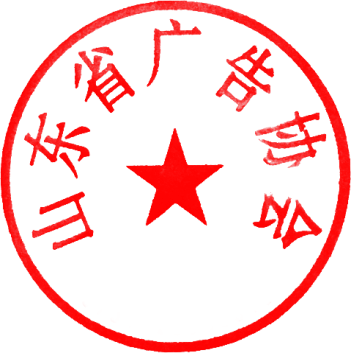 山东省广告协会2022年7月12日附件广告大赛第二次线上调度会议参会人员报名表单位 ：                        联系人：            电话：                                                             2022年7月12日备注：请于7月15日前报山东省广告协会，邮箱：sdsggxh@163.com。 姓 名单 位职务电话备注